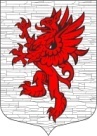 СОВЕТ ДЕПУТАТОВМУНИЦИПАЛЬНОГО ОБРАЗОВАНИЯЛОПУХИНСКОЕ СЕЛЬСКОЕ ПОСЕЛЕНИЕМО ЛОМОНОСОВСКИЙ МУНИЦИПАЛЬНЫЙ РАЙОНЛЕНИНГРАДСКОЙ ОБЛАСТИтретий созыв27 марта   2019 года                                                                      д. ЛопухинкаРЕШЕНИЕ № 20О внесении изменений в Положение «О порядке подготовки, организации и проведении  публичных (общественных) слушаний для обсуждения проектов муниципальных правовых актов  по вопросам местного значения»В соответствии с Федеральным законом от 06 октября 2003г.  № 131-ФЗ «Об общих принципах организации местного самоуправления в Российской Федерации» (с изменениями), Градостроительным кодексом Российской Федерации, статьей 25 Устава МО Лопухинское сельское поселение МО Ломоносовский муниципальный район Ленинградской области, Совет депутатов муниципального образования Лопухинское сельское поселение МО Ломоносовский муниципальный район Ленинградской областиРЕШИЛ:Внести в Положение «О порядке подготовки, организации и проведении  публичных (общественных) слушаний для обсуждения проектов муниципальных правовых актов  по вопросам местного значения», утверждённое решением совета депутатов муниципального образования Лопухинское сельское поселение № 6 от 18 февраля 2008 года, следующие изменения:Пункт 2.1.2 изложить в следующей редакции:- Публичные слушания (общественные обсуждения) проводятся по инициативе населения, Совета депутатов, главы Лопухинского сельского поселения или главы администрации, осуществляющего свои полномочия  на основе контракта.Пункт 2.1.3 изложить в следующей редакции:- Публичные слушания (общественные обсуждения), проводимые по инициативе населения или Совета депутатов, назначаются Советом депутатов, а по инициативе главы муниципального образования  или  главы администрации, осуществляющего свои полномочия  на основе контракта - главой муниципального образования.Пункт 2.1.4 изложить в следующей редакции:На публичные слушания  выносятся: 1) проект устава муниципального образования, а также проект муниципального нормативного правового акта о внесении изменений и дополнений в данный устав, кроме случаев, когда в устав муниципального образования вносятся изменения в форме точного воспроизведения положений Конституции Российской Федерации, федеральных законов, конституции (устава) или законов субъекта Российской Федерации в целях приведения данного устава в соответствие с этими нормативными правовыми актами;2) проект местного бюджета и отчет о его исполнении;3) проект стратегии социально-экономического развития муниципального образования;4) вопросы о преобразовании муниципального образования, за исключением случаев, если в соответствии со статьей 13 Федерального закона от 06 октября 2003г.  № 131-ФЗ «Об общих принципах организации местного самоуправления в Российской Федерации» для преобразования муниципального образования требуется получение согласия населения муниципального образования, выраженного путем голосования либо на сходах граждан. Пункт 3.4.1 изложить в следующей редакции:- Публичные слушания (общественные обсуждения) проводимые по инициативе главы муниципального образования или главы администрации, осуществляющего свои полномочия  на основе контракта, назначаются главой муниципального образования.Пункт 2.1.4 изложить в следующей редакции:- Организация и проведение общественных слушаний, проводимых по инициативе населения, совета депутатов, главы муниципального образования или главы администрации, осуществляющего свои полномочия  на основе контракта, возлагается на Администрацию муниципального образования.2. Настоящее решение подлежит официальному опубликованию (обнародованию) на официальном сайте МО Лопухинское сельское поселение в информационно-телекоммуникационной сети Интернет по электронному адресу: www.лопухинское-адм.рф и вступает в силу со дня официального опубликования (обнародования).Глава муниципального образования  Лопухинское сельское поселение                                           Знаменский А.В.